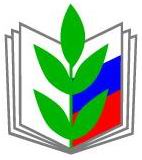 Открытый (публичный) отчет Ибресинской районный организации Общероссийского Профсоюза образования  за 2021 годУТВЕРЖДЕНОПостановлением  Совета Ибресинской районной организации Профсоюзаработников народного образования инауки РФ от_21.03. 2022 г. № ___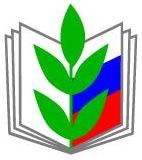 Открытый (публичный) отчет Ибресинской районной организации Профессионального союза  работников народного образования и науки РФ за 2021 год.Уважаемые коллеги, члены Профсоюза!Предлагаем вашему вниманию Открытый (публичный) отчет постоянно действующего выборного коллегиального руководящего органа (Совета) Ибресинской районной организации Профессионального союза работников народного образования и науки РФ по основным направлениям   деятельности за 2021 год. Ибресинская  районная  организация Общероссийского Профсоюза образования в 2021 году строила свою работу на основе Устава Профсоюза.Отчет утвержден на заседании Совета Ибресинской районной организации Общероссийского профсоюза образования18 февраля2022 года.Ибресинская районная организация Общероссийского Профсоюза образования на 1 января 2021 года объединяет 19 первичных организаций, из которых 12 работают в общеобразовательных школах, 4 — в дошкольных организациях, 2 — в организациях дополнительного образования, 1  — в отделе образования. За 2021 год принято в профсоюз 9 человек. На сегодняшний день 100%-ное профсоюзное членство в МБОУ «Хормалинская СОШ», МБОУ «Малокармалинская СОШ» и МБДОУ «Хормалинский детский сад «Весна», МБДОУ «Айбечский детский сад «Аистенок». Эффективная работа по мотивации  профсоюзного членства ведется в первичных профсоюзных организациях МБОУ «Ибресинская СОШ №2», МБОУ «Большеабакасинская ООШ», МБОУ «Буинская СОШ», МБДОУ «Ибресинский детский сад «Солнышко», МБОУ «Чуваштимяшская СОШ», МБОУ «Андреевская ООШ».По мотивации и охвату профсоюзного членства необходимо отметить недостаточную работу первичных профсоюзных организаций АУ ДОД «ДЮСШ – ФОК «Патвар», МБОУ «Липовская ООШ». Одной из причин некоторого снижения охвата профчленством является слабая индивидуальная работа с членами профсоюза по решению их трудовых и социальных проблем. Первичным профсоюзным организациям крайне важно определить вектор работы по созданию мотивационной среды в организациях, определить последовательные действия по привлечению в профсоюз новых членов, ввести практику проведения годовых итоговых профсоюзных собраний и постоянного информирования членов профсоюза о деятельности организации.Ибресинская районная организация профсоюза в 2021 году строила свою деятельность по следующим основным направлениям:1. Организационно-уставная деятельность Деятельность Ибресинской организации Общероссийского Профсоюза образования в 2021 году была направлена на: - реализацию решений VIII съезда Общероссийского Профсоюза образования  и  отраслевого Соглашения между отделом образования районной организации Общероссийского Профсоюза образования на 2019-2021 гг., иных нормативных правовых актов, регулирующих социально-трудовые права работников; -  реализацию мероприятий в рамках тематического Года «Спорт. Здоровье. Долголетие» и участие в профсоюзных акциях и конкурсах.Все председатели  первичек  приняли участие в мониторинге «Спортивные соревнования и физкультурные мероприятия с участием профсоюзов» в рамках тематического года «Спорт. Здоровье. Долголетие».В рамках Года спорта, здоровья и долголетия  с целью реализации мероприятий Всероссийского движения «Профсоюз-территория здоровья»  5-6 февраля 2021 года   для педагогов - членов  Профсоюза   образования   на платформе Zoom по инициативе Чувашской Республиканской организации профессионального союза работников народного образования и науки РФ  организовано  бесплатное обучение по программе «Искусство жить без стресса». Вопросы профилактики  стресса и предотвращения  стрессовых ситуаций в работе с детьми, эмоционального выгорания  и сохранения здоровья педагогов  актуальны во все времена, поэтому программа обучения была интересна и педагогам школ, и педагогам дошкольного образования. Сертификаты об участии получили работники Хормалинского детского сада «Весна», Чуваштимяшской, Хормалинской, Березовской школ.В Ибресинской районной организации Профсоюза образования в обучении приняли участие 11 педагогов-членов профсоюза (зарегистрировались-21 человек). Интересные  современные подходы к анализу проблем, возникающих из-за стресса, и их решению, эффективные методы и приёмы  работы с обучающимися, инновационные средства изучения  причин  эмоционального выгорания педагогов – всё это, несомненно, пригодится    каждому педагогу и научит жить и работать без стрессов.Большое внимание уделено оказанию организационно-методической помощи председателям первичных профсоюзных организаций учреждений образования и улучшению информационной   работы в первичных профсоюзных организациях,   работе с молодежью и мотивации  профсоюзного членства,   социальному партнерству.В соответствии с Положением  районной  организации Профсоюза и планом работы проводились заседания Совета, Президиумы, на которых рассматривались вопросы внутрисоюзной работы: соблюдение требований охраны труда и  коллективных договоров,   информационная и культурно-массовая работа, оздоровление и отдых  работников.  До руководителей и председателей первичных профсоюзных организаций своевременно и оперативно доводилась вся необходимая информация.С председателями первичных организаций профсоюза проводились заседания, где рассматривались вопросы ведения профсоюзной документации и работы по учёту профсоюзного членства в системе АИС, заключения коллективных договоров, охраны труда,  об итогах статистической отчетности в системе АИС.      Ежемесячно проводились сверка и учёт членов профсоюза через автоматизированную информационную систему АИС (все члены профсоюза внесены в систему), успешно апробирована и проведена  работа по автоматическому формированию статистических отчетов  форм  5-СП, 2-СП за 2021 год в системе АИС.  В соответствии с планом проводилась учёба профсоюзного актива по актуальным вопросам внутрисоюзной работы.  2. Развитие социального партнерстваРайонный  Совет Профсоюза в своей деятельности уделяет большое внимание  развитию социального партнёрства. На территории Ибресинского района действует Территориальное отраслевое соглашение по решению социально-экономических проблем и обеспечению правовых гарантий работников образования Ибресинского района Чувашской Республики, заключенное Ибресинской районной организацией Профсоюза работников народного образования и науки Российской Федерации и отделом образования администрации Ибресинского района Чувашской Республики на 3 года, и  подписанное 02.12.2019 года, рег. №275.Положения Соглашения используются  при подготовке и заключении коллективных договоров в муниципальных образовательных организациях. В каждом  образовательном учреждении разработана нормативная база по социальному  партнерству: коллективные договора  с приложениями, правила внутреннего трудового распорядка, должностные инструкции, графики отпусков, графики сменности и другие локальные акты, регламентирующие деятельность образовательных организаций.  В настоящий момент коллективные договора заключены во  всех образовательных учреждениях, в которых имеются члены профсоюза. В 2021 году подписано новых 3 коллективных договора (далее - КД).  Задержек выплат заработной платы работникам образовательных учреждений не зафиксировано.  На сегодняшний день заработная плата работникам выплачивается  не реже, чем каждые полмесяца в сроки, установленные правилами внутреннего трудового распорядка. Работодатели в случаях увольнения в связи с сокращением численности (штата) работников - членов Профсоюза соблюдают требования трудового законодательства о предварительном получении мнения выборного органа первичной профсоюзной организации. При проведении аттестации педагогических работников, имевших квалификационную категорию и претендующих на ту же самую квалификационную категорию, применяется условие Соглашения об особой форме аттестации.   3.Правозащитная деятельность.    Районный Совет профсоюзной организации считает правозащитную деятельность одним из приоритетных направлений в своей работе, осуществляя её в соответствии с планом работы, основное место при этом отводится контролю за соблюдением работодателями  трудового законодательства в части соблюдения законных прав и гарантий работников.     Правозащитная деятельность в Ибресинской  районной организации профсоюза осуществлялась по следующим направлениям: - осуществление профсоюзного контроля за соблюдением трудового законодательства; - защита социально - трудовых и профессиональных интересов членов профсоюза;- оказание юридической помощи по вопросам законодательства и консультирование членов профсоюза; - информационно - методическая работа по правовым вопросам. Одной из эффективных форм работы является проведение    тематических  проверок соблюдения трудового законодательства в образовательных организациях.       В рамках двух тематических  местных проверок проконтролировано следующее:- осуществление   уплаты и перечисление членских профсоюзных взносов  во всех образовательных организациях, в которых имеются члены профсоюза.   (Проверено 19 организаций, нарушений не обнаружено); - стимулирующие выплаты  председателям первичных профсоюзных организаций (рекомендовано учитывать общественную работу председателей ППО). -  участие представителей профкома в работе экспертных групп по аттестации работников образовательной организации на соответствие занимаемой должности. Выявлены нарушения в трёх организациях: в составе экспертных групп отсутствуют представители профсоюза.    Нарушения устранены (в приказы об утверждении составов экспертных групп по аттестации на соответствие включены представители профкома).       В соответствии с решением Президиума Чувашской республиканской организации Профсоюза от 15 июня 2021 г. в 7-ми образовательных учреждениях Ибресинского района: МБОУ "Ибресинская СОШ №2» , МБОУ «Айбечская СОШ», МБОУ «Буинская СОШ», МБОУ «Березовская ООШ», МДБОУ «Ибресинский детский сад «Солнышко», МДБОУ «Айбечский детский сад «Аистенок», МАУ ДО «ДЮСШ-ФОК «Патвар» Ибресинского района главным правовым инспектором Чувашской республиканской организации Профсоюза Шушпановой Л.Ю. проведена республиканская тематическая проверка по теме «Соответствие действующему законодательству правил внутреннего трудового распорядка образовательных организаций».     Данная проверка осуществлена дистанционно, путем изучения Правил внутреннего трудового распорядка, размещенных на официальных сайтах образовательных учреждений Ибресинского района.    Справка главного правового инспектора труда Шушпановой Л.Ю. о результатах проверки соблюдения трудового законодательства в образовательных учреждениях Ибресинского района по теме «Соответствие действующему законодательству правил внутреннего трудового распорядка образовательных организаций» рассмотрена руководителями образовательных учреждений. Руководители школ ознакомлены с общими для образовательных организаций Ибресинского района нарушениями в правилах внутреннего трудового распорядка:- ссылка на недействующие нормативные правовые акты и недействующие положения из них;- отсутствие положений, связанных с введением в Трудовой кодекс РФ норм о сведениях  трудовой деятельности в электронном виде («электронные трудовые книжки);- отсутствие конкретизации режима рабочего времени;- предоставление при поступлении на работу справки о наличии административного наказания за «наркотики»;- отсутствие регулирования порядка ведения журнала и дневников, обучающихся в электронной (либо в бумажной) форме; организация и проведение методической, диагностической и консультативной помощи родителям (законным представителям) обучающихся.На личном приёме было заслушено 17 членов профсоюза. Устные обращения  касались вопросов:   - необъективного  определения размеров стимулирующих выплат (руководителям ОУ - 2 обращения, педагогам ОУ - 2 обращения),   - мер  социальной поддержки  молодым специалистам  образовательных организаций (2 обращения), - аттестации педагогов в период пандемии (продлении сроков аттестации) - 2 обращения и др.	Правовые новости, поступающие от Чувашской республиканской организации Общероссийского Профсоюза образования, доводились до первичных профсоюзных организаций и руководителей образовательных организаций своевременно.4.​ Работа по обеспечению здоровых и безопасных условий труда.Создание безопасных условий труда – одна из важнейших задач профсоюзной организации.   Функции внештатного технического инспектора  труда Ибресинской районной организации Профсоюза на протяжении ряда лет успешно выполняла Никифорова Фаина Васильевна, методист отдела образования администрации Ибресинского района, которая   умело направляла и  координировала деятельность уполномоченных лиц по охране труда первичных профсоюзных организаций, действующих в образовательных организациях района.      В ходе осуществления своих функций  техническая инспекция труда и председатель  районной организации Профсоюза   принимают     участие в работе межведомственной комиссии  по приемке учреждений образования к новому учебному году, проверяя  готовность  и техническое состояние   кабинетов, мастерских, спортивных залов и других помещений ОУ.    Во время проверок образовательных учреждений изучены документы по охране труда. По их результатам отмечено, что практически во всех учреждениях перечень документов соответствует требованиям, имеются приказы на начало учебного года по организации работы по охране труда в учреждении, ведутся журналы инструктажей, имеются акты готовности кабинетов и оборудования к началу нового учебного года.Внештатный технический инспектор старается активизировать деятельность руководителей, председателей первичных профсоюзных организаций, уполномоченных по охране труда.  Осуществляется систематический контроль  за своевременным обучением по охране труда и проверкой знаний требований охраны труда уполномоченных по охране труда и профактива.   Все уполномоченные по ОТ имеют удостоверения о прохождении курсов по охране труда.Особое внимание уделяется выполнению мероприятий по охране труда, включенных в Соглашения по охране труда и коллективные договоры.  Внештатным инспектором по охране труда ведется контроль за предоставлением гарантий и компенсаций работникам, занятым на работах с вредными и опасными условиями труда в образовательных организациях, результатами СОУТ.           В образовательных учреждениях введен в действие механизм системы управления охраной труда (СУОТ). Это позволяет работодателям реально планировать мероприятия по улучшению условий труда, обоснованно предоставлять компенсацию работникам, занятым на тяжелых работах и работах с вредными условиями труда, предоставлять работникам достоверную информацию об условиях труда.Выявленных нарушений прав работающих в части предоставления гарантий и компенсаций работникам, занятым на работах во вредных условиях труда, не соответствующих государственным нормативным требованиям охраны труда, не зарегистрировано.В рамках проекта «Современная школа» в районе ведется систематическая работа по содержанию зданий и сооружений образовательных учреждений, укреплению материально-технической базы проведены капитальные ремонты в 6 образовательных учреждениях: в Айбечской, Малокармалинской средних школах, в Климовской школе (дошкольная группа), в Айбечском, Хормалинском детских садах и Ибресинском детском саде «Радуга» на общую сумму 103 484,45 тыс. руб., в том числе: за счет республиканского бюджета – 97 275,38 тыс. руб. и средств местного бюджета – 6 209,07 тыс. руб.В Ибресинской средней школе №1 проводился второй этап капитального ремонта в рамках подпрограммы «Государственная поддержка развития образования» государственной программы Чувашской Республики «Развитие образования» на укрепление материально-технической базы муниципальных образовательных организаций на общую сумму 26 272,74 тыс. руб., в том числе: за счет республиканского бюджета – 24 696,38 тыс. руб. и средств местного бюджета Ибресинского района – 1 576,36 тыс. руб.       Кроме этого, приобретена мебель для оснащения Айбечской, Малокармалинской и Климовской средних школ на сумму 462 тыс.руб., в том числе: за счет республиканского бюджета – 434 тыс.руб. и средств местного бюджета– 28 тыс. руб.В рамках подпрограммы «Развитие физической культуры и массового спорта» по укреплению материально-технической базы муниципальных учреждений в сфере физической культуры спорта прошел капитальный ремонт в ДЮСШ - ФОК «Патвар» на сумму 20,9 млн. руб., в том числе: за счет республиканского бюджета – 19,7 млн. руб. и средств местного бюджета– 1,3 млн. руб.	 Возврат 20% сумм страховых взносов из ФСС на предупредительные меры по охране труда в 2021 году не осуществлен. 	Проверка обеспечения работников средствами индивидуальной защиты показала, что работники образовательных учреждений регулярно  обеспечиваются средствами защиты дыхательных путей и рук (одноразовыми и многоразовыми масками и перчатками, дезинфицирующими и антисептическими средствами).    В 2021 году на  мероприятия по охране труда в образовательных организациях израсходовано –  869,8тыс.руб., из них, на обучение  по охране труда –12,9 тыс. рублей;   медицинский осмотр  – 633,4 тыс. рублей.Случаев нарушения прав работников на прохождение медосмотров не зарегистрировано.Во всех учреждениях ведутся журналы регистрации несчастных случаев.  В 2021г. несчастных случаев с воспитанниками, связанных с учебно-воспитательным процессом, среди обучающихся образовательных организаций и  на производстве среди работников образовательных организаций не зарегистрировано.Изменения, связанные с новой коронавирусной инфекцией, затронули все сферы жизни, но, несмотря на непростые условия, руководители по-прежнему обязаны соблюдать нормы и требования по организации труда своих работников.  В связи с работой  в условиях пандемии продолжается применение   формата  видеоконференции (ВКС). В течение года актуально было   онлайн-обсуждение с уполномоченными по ОТ и руководителями  образовательных организаций вопросов по оформлению документации по ОТ в соответствии с новым законодательством в этой области. Весь 2021 год велась работа по изучению законодательной и нормативной документации по охране труда, множество  изменений и нововведений обязали руководителей и ответственных лиц  подойти к вопросам трудовой безопасности с максимальным вниманием.Во всех образовательных учреждениях 28 апреля прошли Дни охраны труда.В отчетный период  проведен общественный контроль за условиями и охраной    труда    в    образовательных организациях:   проверка состояния пищеблоков и санитарно – бытовых помещений, организация обеспечения работников моющими  и обезвреживающими средствами (3 учреждения).В рамках Общепрофсоюзной тематической проверки безопасности и охраны труда при проведении занятий по физической культуре и спорту в образовательных организациях проверены 4 учреждения.   За отчетный период в образовательных учреждениях района внештатным техническим инспектором труда проведено 6 обследований, выявлено 15 нарушений, выдано 6  представлений.   Как показывает практика, профсоюзные проверки направлены не только на выявление нарушенных прав работников, но и во многом способствуют повышению знаний руководителей ОУ и председателей профкомов, как правовых, так и в области охраны труда. Внештатный технический инспектор труда профсоюза работает над самообразованием, регулярно посещает семинары, проводимые Чувашской республиканской организацией Профсоюза работников образования. 5. Информационное обеспечение членских организаций.Информационная работа – одно из основных направлений деятельности районной организации профсоюза. Члены профсоюза,  видя результаты работы,   обретают веру в организацию.   	В течение отчетного периода в районной организации профсоюза информационная работа проводилась как в традиционной, так и в инновационной формах с использованием современных компьютерных технологий и Интернет-ресурсов: электронная почта,  мессенджеры - Viber, Whatsapp, VK.  С целью расширения информационного пространства  Ибресинская районная   организация профсоюза использует возможности соцсетей, для оперативной связи и доведения информации  до председателей первичных профсоюзных организаций и руководителей ОУ  - электронную почту. В 2021 году использовались как очные, так и дистанционные формы передачи информации.Для информирования членов Профсоюза о деятельности Профсоюза по защите социально-трудовых прав работников отрасли эффективно используются газеты «Солидарность», «Мой Профсоюз», «Время». В организациях района выписано 14 экземпляров газеты «Время», что составляет 100% от количества первичных профсоюзных организаций, 5 экземпляров газеты «Мой Профсоюз» -  для районной организации профсоюза школ, 1 экземпляр газеты «Солидарность» для районной организации.Через профсоюзные уголки осуществляется информирование членов профсоюза о делах профсоюзных организаций. В профсоюзных уголках первичных профсоюзных организаций имеется информация о деятельности Чувашского республиканского комитета профсоюза, районной организации, материалы о совершенствовании пенсионного обеспечения членов профсоюза и т.д.На сайте отдела образования администрации  Ибресинского района имеется баннер «Ибресинская районная организация Общероссийского профсоюза образования»  https://obrazov-ibresi.edu21-test.cap.ru/deyateljnostj/ibresinskaya-rajonnaya-organizaciya-obscherossijskogo-profsoyuza-obrazovaniya/, который регулярно пополняется новостными и актуальными материалами.  На сайтах  14-ти  образовательных организаций созданы профсоюзные странички. В социальной сети ВКонтакте https://vk.com/id455906227 имеется страница «Профсоюз образования Ибресинского района». За 2021 год на данной странице опубликовано 47 материалов на профсоюзную тематику и выставлено 6 видеороликов в рамках акции-флешмоба «Мы за здоровый образ жизни!».      Ибресинская районная организация Общероссийского Профсоюза образования стала призером в двух номинациях конкурса «Лучший портфолио общественного корреспондента Профсоюза»:    - «За освещение работы Организации в печатных средствах массовой информации»- «За освещение деятельности Организации на сайтах Профсоюза и социальных партнеров».В преддверии IX Съезда Профсоюза и в связи с проведением праздничных мероприятий, посвящённых дню рождения Общероссийского Профсоюза образования, Ибресинская районная организация поддержала Акцию «Нам 30+!»  Первичными профсоюзными организациями организовано личное вручение открыток социальным партнерам, членам профсоюза, ветеранам педагогического труда и профсоюзного движения. (ППО МБОУ «Хормалинская СОШ», ППО МБДОУ «Хормалинский детский сад «Весна»)Профсоюзные организации обеспечены необходимой документацией, материалами, отражающими текущую деятельность профсоюзной организации.  Необходимо улучшить  работу  общественных корреспондентов профкомов образовательных организаций в 2022 году,   по-прежнему  регулярно и содержательно пополнять страницы первичных организаций  на сайтах образовательных учреждений, деятельность районной  организации профсоюза и первичных профсоюзных организаций  освещать  в  районной газете «За Победу», республиканском издании «Время».Работа с молодыми специалистами – одно из приоритетных направлений в деятельности Ибресинской районной   организации. В целом по отрасли образования наблюдается дефицит молодых кадров. В образовательных организациях, в которых имеются члены профсоюза,  на сегодняшний день трудится  32   педагога в возрасте до 35 лет, 34 (91%)  из которых - члены профсоюза.Наша задача - это необходимая помощь и поддержка при адаптации, выстраивании  отношений с администрацией, коллективом, учениками и их родителями.Районная организация Профсоюза ведет работу с молодыми кадрами в  сотрудничестве   с Отделом  образования  администрации Ибресинского района и Советом молодых педагогов, который  действует с 2015 года.   В настоящее время руководит деятельностью Совета Ястребова Светлана Юрьевна, заместитель директора МБОУ «Большеабакасинская ООШ», председатель первичной профсоюзной организации.Наши молодые педагоги являются активными участниками  различных акций и мероприятий: - акции  «Молодежь за здоровый образ жизни»,- Спартакиады и Лыжни России. Совет  молодых педагогов Ибресинского района   активно   участвует в волонтёрском движении, поздравления ветеранов педагогического труда с Международным женским днем. Ежегодно   проводится республиканский  конкурс  профессионального мастерства молодых педагогов «Педагогический дебют»,   в 2021 году в конкурсе приняла участие Шатаева Маргарита, учитель  начальных классов и географии МБОУ «Ибресинская СОШ №2». В целях повышения профессионального мастерства молодых специалистов, повышения их статуса и оказания материальной поддержки лучшим представителям сельской молодежи до 35 лет ежегодно проводится районный конкурс профессионального мастерства «Лучшие молодые специалисты года». 15 июня 2021 года состоялся V Республиканский образовательный форум «Время молодых», организатором которого является Чувашская республиканская организация Общероссийского Профсоюза образования. Пятый юбилейный форум молодых учителей и воспитателей прошел в МАЙленьком театре г. Чебоксары. На данном Форуме приняли участие: Ястребова Светлана Юрьевна, председатель Совета молодых педагогов, Уланкова Анна Романовна, учитель МБОУ «Большеабакасинской ООШ», Тавакалова Диана Басанэльевна, учитель химии МБОУ «Буинская СОШ», Корчагина Татьяна Николаевна, учитель истории и обществознания МБОУ «Буинская СОШ». 18 декабря 2021 года  в городе Канаш состоялись межмуниципальные соревнования по волейболу среди работников образования, посвященные тематическому Году «Спорт. Здоровье. Долголетие» Общероссийского профсоюза образования. В соревновании приняли участие представители Совета молодых педагогов  Канашского, Ибресинского, Янтиковского районов и городов Канаш и Цивильск.Совет молодых педагогов Ибресинского района представляла команда в составе молодых педагогов МБОУ «Большеабаксинская СОШ», МБОУ «Ибресинская СОШ №2», МБДОУ «Ибресинский детский сад «Радуга», МБДОУ «Ибресинский детский сад «Солнышко», МБДОУ «Ибресинский детский сад «Березка», МБДОУ «Новочурашевский детский сад «Колосок». Команда Ибресинского района удостоилась диплома «За активное участие и волю к победе».С 9 по 10 декабря 2021 года на платформе Zoom прошел VI Республиканский образовательный форум «Время молодых: Азбука молодого учителя». В данном Форуме участвовали: Шатаева Маргарита, заместитель председателя Совета молодых педагогов Ибресинского района, Уразаева Вера, председатель первичной профсоюзной организации МБДОУ «Ибресинский детский сад «Солнышко»; Эндерова Ксения, воспитатель МБДОУ «Ибресинский детский сад «Солнышко».В этом году Центральным Советом Общероссийского Профсоюза образования впервые было предложено проведение профсоюзных уроков в образовательных организациях. Эту инициативу уже поддержали молодые педагоги, члены Совета, в частности Уразаева Вера, которая провела внеклассное мероприятие с детьми. Перед первичными профсоюзными организациями района  стоит задача - ввести в традицию ежегодно во всех образовательных организациях проводить профсоюзные уроки. Именно педагоги, члены и активисты профсоюзного движения, смогут рассказать ребятам о современном профсоюзном движении, правах и функциях профсоюзов, трудовых правах и гарантиях работников.Необходимо улучшить работу по оказанию методической помощи  молодым педагогам: посещение уроков (занятий) опытных педагогов,  круглые столы и мастер-классы по обсуждению (анализу)   уроков (занятий), по работе  с родителями и др.6. Организация спортивно-оздоровительной,  культурно-массовой, инновационной работы.     2021 год в Общероссийском Профсоюзе образования объявлен Годом спорта, здоровья и долголетия. Члены профсоюза Ибресинской районной организации Профсоюза принимают активное участие в спортивных мероприятиях, которые проводятся  с целью популяризации различных видов спорта и здорового образа жизни.   В соответствии с планом мероприятий в рамках   Года  «Спорт. Здоровье. Долголетие», объявленного в 2021 году Общероссийским  Профсоюзом образования,   7 апреля 2021 года  первички Ибресинской районной организации   Профсоюза образования  приняли участие во Всероссийской эстафете здоровья, приуроченной к Всемирному Дню здоровья, это: МБОУ «Хормалинская СОШ», МБДОУ «Хормалинский детский сад «Весна», МБДОУ «Айбечский детский сад «Аистенок», МБОУ «Новочурашевская СОШ», МБОУ «Климовская СОШ» и МБОУ «Айбечская СОШ».    13 февраля 2021 года Профсоюз образования Ибресинского района был одним из многочисленных на Лыжне России. Лыжня России совпала с открытием Года спорта, здоровья, долголетия в Общероссийском Профсоюзе образования.    Ибресинская районная организация   профсоюза   направляет финансовые  средства на оказание  материальной помощи  членам  профсоюза: на оздоровление в послеоперационный период   больным,  находящимся   на  продолжительном  лечении, на удешевление путёвок на санаторно-курортное лечение,   в связи с юбилейными датами,  в связи со  смертью  родных и  близких и др. Материальная помощь районной организацией Профсоюза в 2021 году оказана  на сумму 29000  рублей; материальная помощь республиканской организации  Профсоюза составила 24500 рублей: 13000 рублей на погребение,  8500 рублей на лечение, 3000 рублей на санаторно–курортное лечение. Очень важным вопросом остается оздоровление сотрудников, перенесших СOVID -19. В 2021 году поправили здоровье в санаториях и домах отдыха  республики  3 члена профсоюза (им   была оказана материальная помощь).1 октября 2020 года в Международный день пожилых людей председатель Ибресинской РОП Наталия Гаврилова вручила подарки и поздравила бывшего председателя Ибресинской РОП Кузнецова Валерия Моисеевича и бухгалтера Иванову Нину Тихоновну, пожелала им крепкого здоровья и благополучия.Районная организация Профсоюза, как и первичные профсоюзные организации, активно участвует в районных мероприятиях, посвящённых профессиональным праздникам и  праздничным датам  календаря,  является учредителем профессиональных конкурсов  педагогического мастерства:   «Учитель года»,  «Воспитатель года», «Самый классный классный»,  «Педагогический дебют». 	За активное участие в деятельности профсоюзной организации и в честь профессиональных  праздников достойные  члены профсоюза отмечены Почетными грамотами Чувашской республиканской и Ибресинской районной организаций Общероссийского Профсоюза   образования.   Ибресинская районная организация продолжает активно поддерживать инновационные формы работы: кредитный потребительский кооператив «Учительский» и НПФ «САФМАР» (представительство «Образование и наука» в г. Чебоксары).    Успешно действует и пользуется большим  доверием среди работников отрасли Кредитный потребительский кооператив «Учительский». За отчетный период члены профсоюза получили займы в 2021 году на общую сумму 436, 20 руб. ,  в 2020 году - 724,35 тыс. руб, в 2019 году  – 945 тыс. руб. (в 2018 году – 23 члена профсоюза получили 800 тыс. руб., в 2017 году – 27 человек на сумму 1 млн. 207 тыс. руб.,  в 2016 году - 39 человек на сумму  1 млн. 306 тыс. 500рублей,  в 2015 году – 14 человек на сумму 563 тыс. руб.)В основном члены профсоюза получают  займы:1)  на лечение и оздоровление;2)  обучение детей;3)  потребительские нужды.Большинство пайщиков, расплатившись с первым займом,  обращаются повторно. Это говорит о том, что они доверяют кооперативу и видят его преимущества. Ежегодно КПК «Учительский» поздравляет бухгалтеров, сотрудничающих с кооперативом, с профессиональным праздником – Днем бухгалтера в России, награждает Благодарственными письмами и поощряет памятными подарками.	В отчетный период велась разъяснительная работа по повышению финансовой грамотности членов Профсоюза в части их пенсионного обеспечения. На сайте организации и на страницах социальных сетей организации регулярно размещались материалы для членов профсоюза с целью разъяснения сегодняшней и завтрашней ситуации, доведения до работников системы образования независимой и объективной информации о том, что их ожидает на пенсионном рынке, и какие они могут принимать для себя решения.Анализируя работу, проделанную районной профсоюзной организацией совместно с коллективами профсоюзных организаций образовательных учреждений за отчетный период, можно сказать, что сделано немало.	Задачи, поставленные перед районной организацией в 2021 году, в целом выполнены. Важнейшими задачами развития районной организации профсоюза на 2022 год являются:- сохранение единства организации как одного из гарантов социально-экономической стабильности;- своевременное и качественное информирование работников о деятельности профсоюзной организации;- повышение мотивации профсоюзного членства и охвата работников системы образования района профсоюзным членством;- усиление работы с молодыми педагогическими кадрами района;- повышение уровня правовых знаний и рост профессионализма профсоюзного актива;- продолжение работы в системе АИС члены профсоюза;- 100% регистрация членов профсоюза в системе PROFKARDS;-сохранение единства организации как одного из гарантов социально-экономической стабильности;-повышение мотивации профсоюзного членства и охвата работников системы образования района профсоюзным членством;- усиление работы по обобщению и распространению опыта работы первичных профсоюзных организаций; - успешное проведение «Года корпоративной культуры».Подводя итоги прошедшего года, Ибресинская районная организация Общероссийского Профсоюза образования выражает благодарность руководителям, социальным партнѐрам, председателям первичных профсоюзных организаций за активную общественно – значимую деятельность и всем членам профсоюза, которые сохраняют верность ценностям профсоюзного движения, за доверие и веру в солидарность и единство в отстаивании своих трудовых прав.Председатель Ибресинской районной организации профсоюза                 							Н.Гаврилова